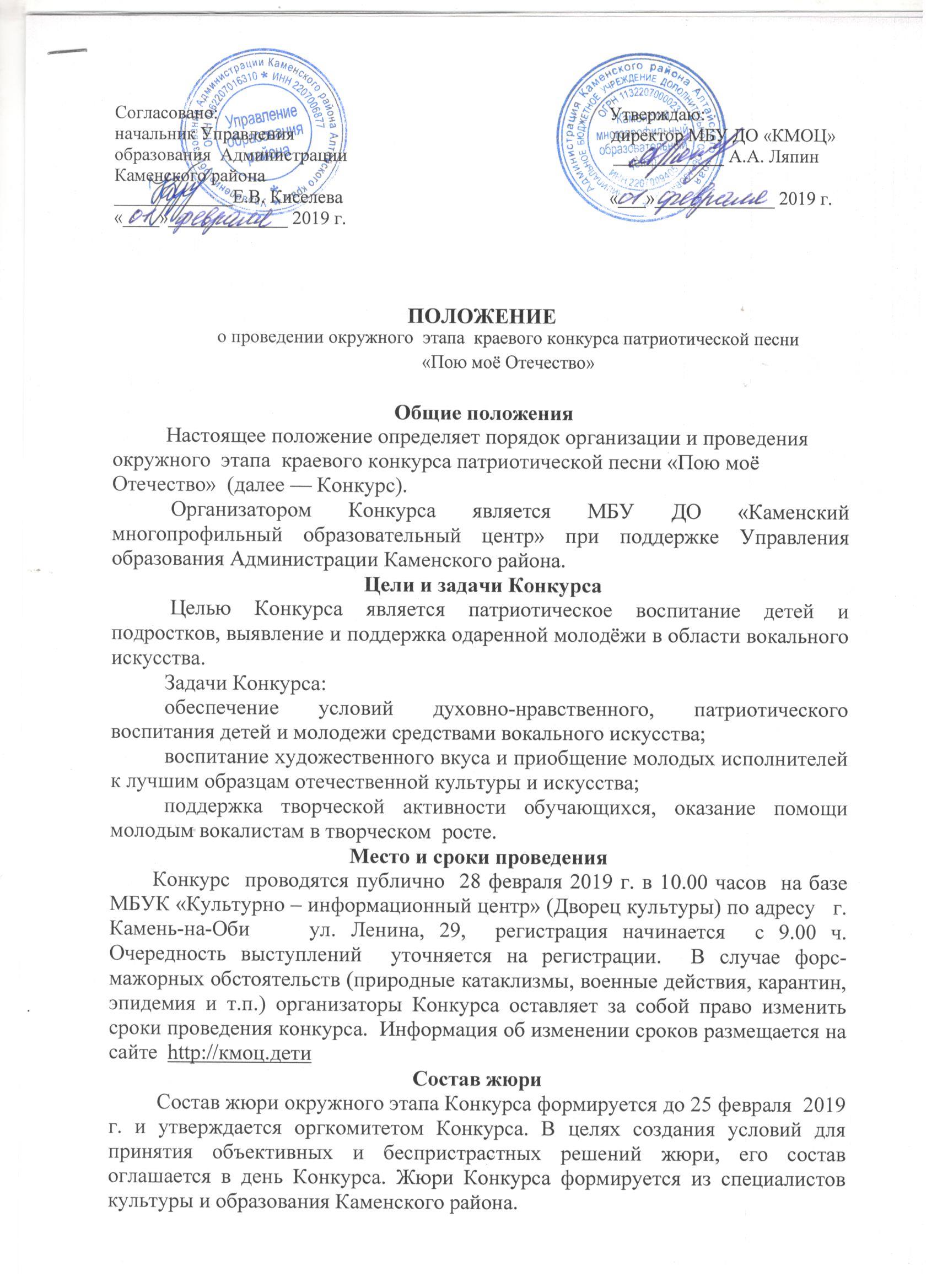 Участники Конкурса К участию в конкурсе приглашаются  творческие коллективы, и отдельные исполнители, в возрасте от 7 до 18 лет. Возрастные категории: 7 - 9 лет, 10 - 13 лет, 14 - 18 лет. Номинации КонкурсаЭстрадный вокал (солисты, малые формы, ансамбли, хоры);Классический вокал (солисты, малые формы, ансамбли, хоры);Народное пение (солисты, малые формы, ансамбли, хоры);Фольклор (солисты, малые формы, ансамбли, хоры).  Условия участия в Конкурсе Для участия в Конкурсе необходимо до 20 февраля 2019 года направить в оргкомитет заявку на участие в формате Word (Приложение № 1)  на электронную почту oo1061@mail.ru. с пометкой  Пою моё Отечество.  Участники, предоставившие заявки позднее указанного срока к участию в Конкурсе не допускаются.         Участники представляют на Конкурс два произведения, одно – патриотического характера,  другое – на выбор. Общая продолжительность двух произведений  не более восьми минут.  ВНИМАНИЕ! Ответственность за жизнь и здоровье участников несет направляющая сторона (педагоги, родители, законные представители).ВНИМАНИЕ! При подаче заявки Вы соглашаетесь на обработку и хранение персональных данных! Подведение итогов Конкурса и награждениеВыступления участников оцениваются по следующим критериям: вокальное мастерство, соответствие репертуара возрасту и исполнительским возможностям участника, сценическая культура.  Жюри оценивает исполнение участников по 10-бальной системе. Итоги фиксируются протоколом.По результатам окружного этапа Конкурса в  каждой  номинации каждой возрастной категории конкурсантам, занявшим 1-е, 2-е, 3-е места, присваивается звание Лауреата I, II, III степеней и вручается диплом.Конкурсанты,  не получившие звания Лауреата,  награждаются дипломами участника.Лауреаты I и II степеней Конкурса рекомендуются к участию в краевом этапе Конкурса.Итоги Конкурса  будут размещены на сайте   http://кмоц.дети в разделе «Новости». 5. Финансирование конкурса	Финансирование Конкурса осуществляется за счет районного бюджета и привлечённых средств (оргвзнос), согласно смете расходов. Организационный взнос за участие в Конкурсе 150 рублей (солист – 150 руб., ансамбль – 150 руб.)  необходимо внести на расчетный счет   МБУ ДО «КМОЦ»  до конкурсного прослушивания. Копия квитанции об оплате предъявляется во время регистрации участников.Командировочные расходы,  питание и  проезд за счет командирующей организации;Реквизиты МБУ ДО «КМОЦ» (Муниципальное бюджетное учреждение  дополнительного образования «Каменский многопрофильный образовательный центр»: УФК по Алтайскому краю (МБУ ДО «КМОЦ»)Услуга: оргвзнос за участие в конкурсе Пою моё Отечество  ИНН: 2207009405, КПП 220701001Счет: 40701810901731001700 Л/с 20176Э39690Банк Отделение БарнаулБИК: 040173001КБК: 00000000000000000150ОКТМО: 01616101 Адрес: 658700 Алтайский край,                           Контактные данные Адрес оргкомитета окружного этапа Конкурса: 658700, г. Камень-на-Оби, ул. Громова,19, МБУ ДО «Каменский многопрофильный образовательный центр»,   т. 2-52-22,  e-mail: oo1061@mail.ru,  сайт учреждения:  кмоц.дети.  Координатор  окружного  этапа Конкурса  Булах Светлана Николаевна.  Приложение №1Заявкана участие в окружном  этапекраевого конкурса патриотической песни «Пою моё Отечество» Номинация (как в положении)Номинация (как в положении)Номинация (как в положении)Номинация (как в положении)Номинация (как в положении)Номинация (как в положении)Возрастная категория (как в положении)Возрастная категория (как в положении)Возрастная категория (как в положении)Возрастная категория (как в положении)Возрастная категория (как в положении)Возрастная категория (как в положении)№Фамилия, имя исполнителя или название группы исполнителей Учреждение(полное название, телефон, факс, E-mail)Название номеров (автор музыки и слов)Руководитель (ФИО, номер мобильного телефна)Необходимое техническое оснащение